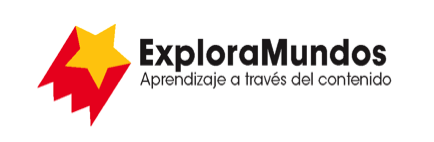 Niveles T, U, V: Investigaciones
Vivir lejos de todoParte 5: Presenta y comparte
Mira toda la información que reuniste durante tu investigación.¿Cuáles son las ideas más importantes sobre vivir en lugares remotos?Escribe las ideas más importantes en una tabla.

Cuando termines, asegúrate de guardar este archivo.Lugar 1 _______Lugar 2 _______Lugar 3 _______Aspectos positivosAspectos negativosPuntos interesantes